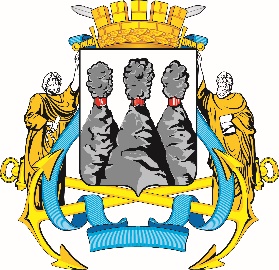 ПОСТАНОВЛЕНИЕВ соответствии с Решением Городской Думы Петропавловск-Камчатского городского округа от 31.10.2013 № 145-нд «О наградах 
и почетных званиях Петропавловск-Камчатского городского округа» и протоколом заседания Комиссии Городской Думы Петропавловск-Камчатского городского округа по наградам от 02.03.2023 № 3ПОСТАНОВЛЯЮ:1. За значительный вклад в развитие образования на территории Петропавловск-Камчатского городского округа в результате добросовестного труда, высокого уровня профессионализма и в связи с празднованием Международного женского дня наградить Почетными грамотами Городской Думы Петропавловск-Камчатского городского округа следующих работников муниципального автономного общеобразовательного учреждения «Средняя школа № 27» Петропавловск-Камчатского городского округа:Лобанову Светлану Александровну – учителя-дефектолога; Фирсову Елену Олеговну – учителя истории и обществознания; Хабарову Елену Анатольевну – воспитателя;Щебликину Дарью Витальевну – шеф-повара.2. За особый вклад в развитие образования на территории Петропавловск-Камчатского городского округа в результате добросовестного труда и высокого уровня профессионализма наградить Благодарностями председателя Городской Думы Петропавловск-Камчатского городского округа следующих работников муниципального автономного общеобразовательного учреждения «Средняя школа № 27» Петропавловск-Камчатского городского округа:Александрову Светлану Васильевну – младшего воспитателя;Вахитову Римму Геннадьевну – подсобного рабочего;Данилову Марину Валерьевну – повара;Змунчилову Тамару Анатольевну – младшего воспитателя; Лазо Викторию Сергеевну – учителя начальных классов;Макарову Анастасию Ивановну – уборщика служебных помещений;Мирошниченко Татьяну Олеговну – воспитателя;Терещенко Евгению Анатольевну – уборщика служебных помещений;Шипилову Надежду Ивановну – заведующую производством;Шихову Зарину Халидиновну – воспитателя.ГОРОДСКАЯ ДУМАПЕТРОПАВЛОВСК-КАМЧАТСКОГОГОРОДСКОГО ОКРУГАПРЕДСЕДАТЕЛЬ06.03.2023 № 30О награждении Почетными грамотами Городской Думы Петропавловск-Камчатского городского округа и Благодарностями председателя Городской Думы Петропавловск-Камчатского городского округаПредседатель Городской Думы Петропавловск-Камчатского городского округаА.С. Лиманов